Supplementary figure S1 Map of the farms (active variables), identified by the groups determined from the cluster analysis, on the plane defined by the first two components of the Principal Component Analysis. The systems are also represented but did not participate actively in the analysis (supplementary variables).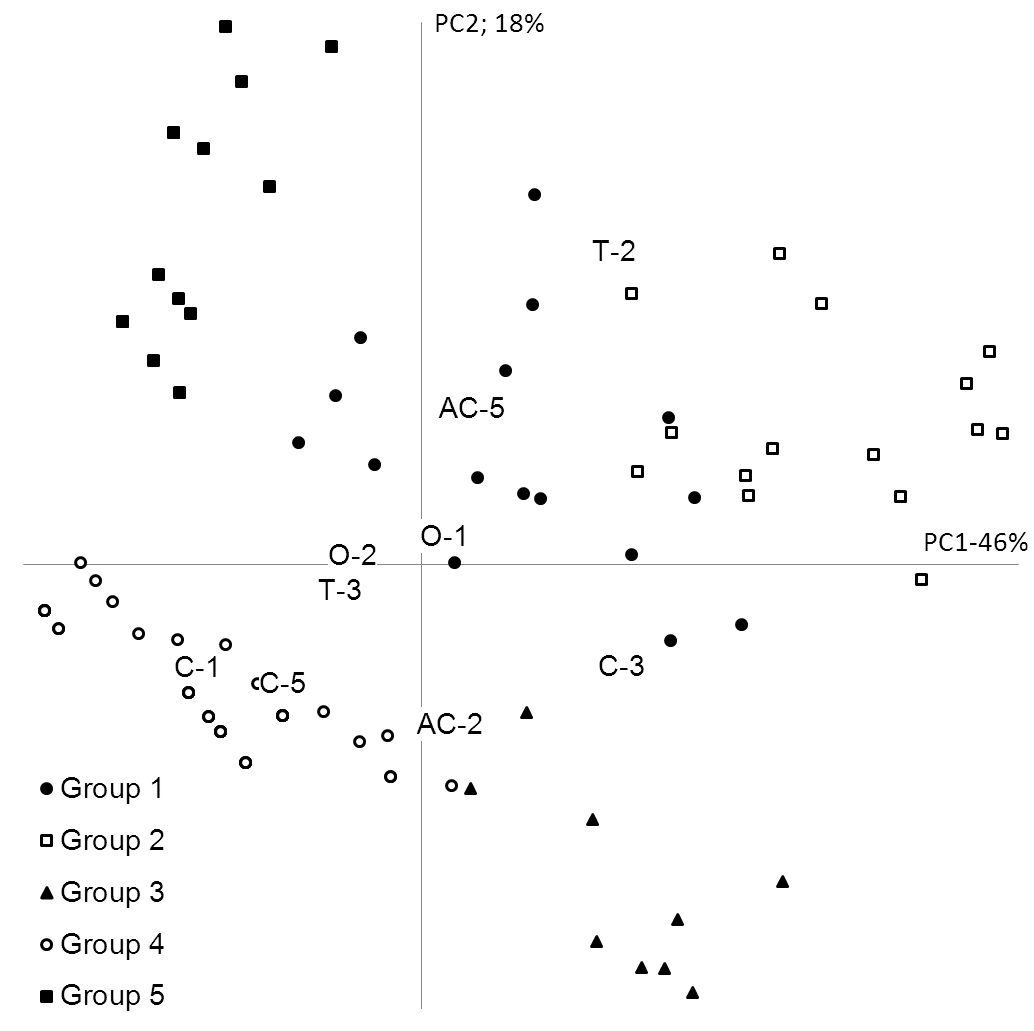 